PERANAN DAKWAH KULTURAL DALAM MEMAKMURKAN MASJID DESA  KIAEA  KEC. PALANGGA KAB. KONAWE SELATAN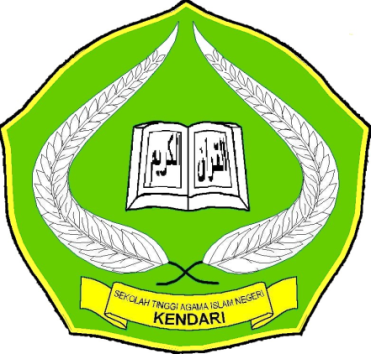 Skripsi Diajukan Untuk Memenuhi Syarat Memperoleh Gelar Sarjana Sosial Islam Pada Program Studi Komunikasi Penyiaran Islam  Oleh:J U M A D INIM. 09030101017JURUSAN DAKWAH DAN KOMUNIKASI SEKOLAH TINGGI AGAMA ISLAM NEGERI (STAIN)SULTAN QAIMUDDIN KENDARI2013